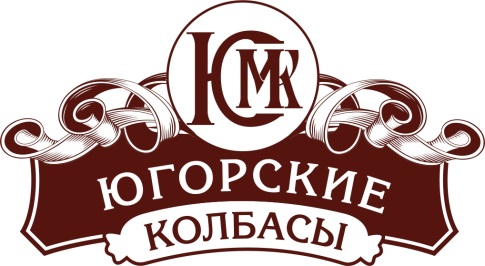 Наименованиефасовкаценасрок храненияВареные колбасыВареные колбасыВареные колбасыКолбаса вареная Докторская ГОСТ (иск/об), 500гршт173,260 сут.Колбаса вареная Докторская ГОСТ (иск/об)кг319,560 сут.Колбаса вареная Докторская ГОСТ (натур/об- синюга)кг379,5в/у 25 сут.Колбаса вареная Русская ГОСТ (иск/об), 500гршт171,560 сут.Колбаса вареная Русская ГОСТ (иск/об)кг326,560 сут.Колбаса вареная Русская ГОСТ (натур/об- синюга)кг372,7в/у 25 сут.Колбаса вареная Молочная ГОСТ (иск/об), 500гршт171,460 сут.Колбаса вареная Молочная ГОСТ (иск/об)кг314,560 сут.Колбаса вареная Молочная ГОСТ (натур/об- синюга)кг375,4в/у 25 сут.Колбаса вареная Чайная ГОСТ (иск/об), 500гршт162,560 сут.Колбаса вареная Чайная ГОСТ (иск/об)кг309,560 сут.Колбаса вареная Любительская ГОСТ (натур/об- синюга)кг380,6в/у 25 сут.Колбаса вареная Говяжья ГОСТ (иск/об), 500гршт185,060 сут.Колбаса вареная Югорская СТО (иск/об), 500гршт163,060 сут.Колбаса вареная Югорская СТО (иск/об)кг310,560 сут.Колбаса вареная Особая Премиум СТО (иск/об) 500 гршт189,060 сут.Колбаса вареная Бутербродная СТО (иск/об) 500 гршт155,060 сут.Колбаса вареная Семейная СТО (из мяса птицы) (иск/об), 500гршт129,260 сут.Колбаса вареная Праздничная СТО (из мяса птицы) (иск/об), 500гршт136,660 сут.Сосиски, сарделькиСосиски, сарделькиСосиски, сарделькиСосиски Сливочные ГОСТ (иск/об)   в/укг324,515 сут,в/у 30 сутокСосиски Сливочные ГОСТ (иск/об)   в/у 400гршт139,015 сут,в/у 30 сутокСосиски Молочные ГОСТ (иск/об)  в/укг319,515 сут,в/у 30 сутокСосиски Молочные ГОСТ (иск/об)  в/у 400гршт131,415 сут,в/у 30 сутокСосиски из мяса птицы Аппетитные СТО (иск/об)  в/укг262,515 сут,в/у 25 сутокСосиски из мяса птицы Аппетитные СТО (иск/об)  в/у 400гршт112,815 сут,в/у 20 сутокСосиски Студенческие (иск/об)кг132,015 сут.Сардельки Говяжьи ГОСТ (нат/об) в/укг352,58 сут,в/у 25 сутокСардельки Свиные ГОСТ (нат/об) в/укг336,58 сут,в/у 25 сутокШпикачки Москворецкие ГОСТ (нат/об) в/укг369,95 сут,в/у 25 сутокВетчиныВетчиныВетчиныВетчина "Для завтрака" ГОСТ (нат/об- синюга)кг447,0в/у 20 сут.Ветчина Нежная СТО (иск/об - полиамид), 500гршт162,360 сут.Ветчина Куриная СТО (иск/об - полиамид), 500гршт151,560 сут.Варено-копченые колбасыВарено-копченые колбасыВарено-копченые колбасыКолбаса варено- копченая  Сервелат ГОСТ (иск/об) в/у 500гршт246,515 сут,в/у 45 сутокКолбаса варено- копченая  Сервелат ГОСТ (иск/об) в/у  кг469,915 сут,в/у 45 сутокКолбаса варено-копченая Московская ГОСТ (иск/об) в/у 500гршт297,015 сут,в/у 45 сутокКолбаса варено-копченая Московская ГОСТ (иск/об) в/у кг540,015 сут,в/у 45 сутокКолбаса варено-копченая Сервелат Мусульманский СТО (иск/об - нанолайф) шт220,520 сут.Колбаса варено-копченая Сервелат Мусульманский СТО (иск/об - нанолайф)кг420,520 сут.Колбаса варено-копченая Сервелат Мусульманский СТО (нат/об) в/укг458,515 сут,в/у 25 сутокКолбаса варено-копченая Салями Венская СТО (иск/об) в/у 500гршт195,020 сут,в/у 25 сутокКолбаса варено-копченая Салями Венская СТО (иск/об) в/укг379,020 сут,в/у 25 сутокКолбаса варено-копченая Балыковая СТО (иск/об) в/у 500гршт243,520 сут,в/у 25 сутокКолбаса варено-копченая Балыковая СТО (иск/об) в/у  кг465,920 сут,в/у 25 сутокПолукопченые колбасыПолукопченые колбасыПолукопченые колбасыКолбаса полукопченая  Краковская  ГОСТ (нат/об) в/укг467,515 сут,в/у 30 сутокКолбаса полукопченая  Одесская  ГОСТ (нат/об) в/укг498,015 сут,в/у 30 сутокКолбаса полукопченая  Сервелат Финский СТО (иск/об) в/у 500гршт233,915 сут,в/у 20 сутокКолбаса полукопченая  Сервелат Финский СТО (иск/об) в/у  кг425,315 сут,в/у 20 сутокКолбаса полукопченая Сервелат Королевский СТО (иск/об) в/у 500гршт199,015 сут,в/у 20 сутокКолбаса полукопченая Сервелат Королевский СТО (иск/об) в/у   кг386,615 сут,в/у 20 сутокКолбаса полукопченая Крымская СТО (иск/об) в/у 500гршт198,515 сут,в/у 20 сутокКолбаса полукопченая Крымская СТО (иск/об) в/укг396,515 сут,в/у 20 сутокКолбаса полукопченая Ла Россо СТО (иск/об) в/у 500гршт249,915 сут,в/у 20 сутокКолбаса полукопченая Сервелат Ореховый СТО (иск/об) в/у 500гршт206,015 сут,в/у 20 сутокКолбаса полукопченая Сервелат Ромовый СТО (иск/об) в/у 500гршт203,515 сут,в/у 20 сутокКолбаски полукопченые Швейцарские  СТО (нат/об) в/у кг415,910 сут,в/у 20 сутокСырокопченые деликатесыСырокопченые деликатесыСырокопченые деликатесыБалык Венский сырокопченый в/укг697,020 сут,в/у 40 сутокКарпаччо из мяса птицы сырокопченое в/укг567,520 сут,в/у 30 сутокШейка Экстра сырокопченая в/укг791,520 сут,в/у 40 суток